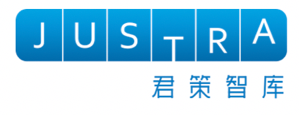 北京君策知识产权发展中心实习申请表应聘日期： 		应聘职位：实习生	基本信息基本信息基本信息基本信息基本信息基本信息基本信息姓名性别出生日期民族籍贯E-mail手机号码政治面貌有效证件号（身份证）在读学校及专业导师姓名导师姓名导师姓名年级及毕业时间最快入职时间最快入职时间最快入职时间每周工作时间□周一    □周二    □周三   □周四   □周五□周一    □周二    □周三   □周四   □周五□周一    □周二    □周三   □周四   □周五□周一    □周二    □周三   □周四   □周五□周一    □周二    □周三   □周四   □周五专业资格证书第一外语语种及等级第一外语语种及等级第一外语语种及等级教育经历教育经历教育经历教育经历教育经历教育经历教育经历学生工作经历/科研经历/实习经历/曾获奖励学生工作经历/科研经历/实习经历/曾获奖励学生工作经历/科研经历/实习经历/曾获奖励学生工作经历/科研经历/实习经历/曾获奖励学生工作经历/科研经历/实习经历/曾获奖励学生工作经历/科研经历/实习经历/曾获奖励学生工作经历/科研经历/实习经历/曾获奖励自我评价自我评价自我评价自我评价自我评价自我评价自我评价